APADRINEM EL NOSTRE PATRIMONICASTELL i ERMITA DE SANT JOANFITXA TÈCNICA INICIAL:Nom: ermita de sant joanTipus de construcció:ermitaFunció: religiosaÈpoca/Data de construcció:S.XIIIMaterials:Pedra,fusta,ferro.Dimensions: alçada 5,19 metres , amplada 4,12.Localització:blanes (la selva)Arquitecte: Grau de Cabrera.Observacions:estreta , baixeta .Fotografia: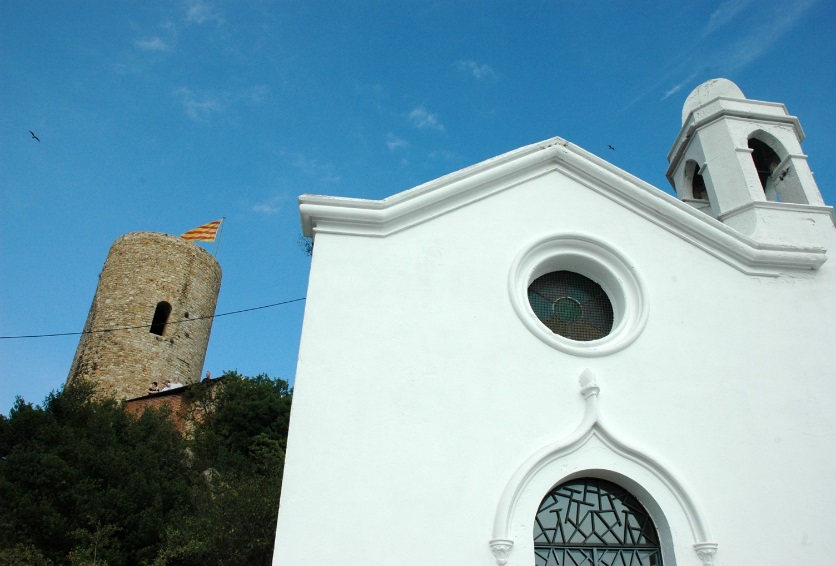 